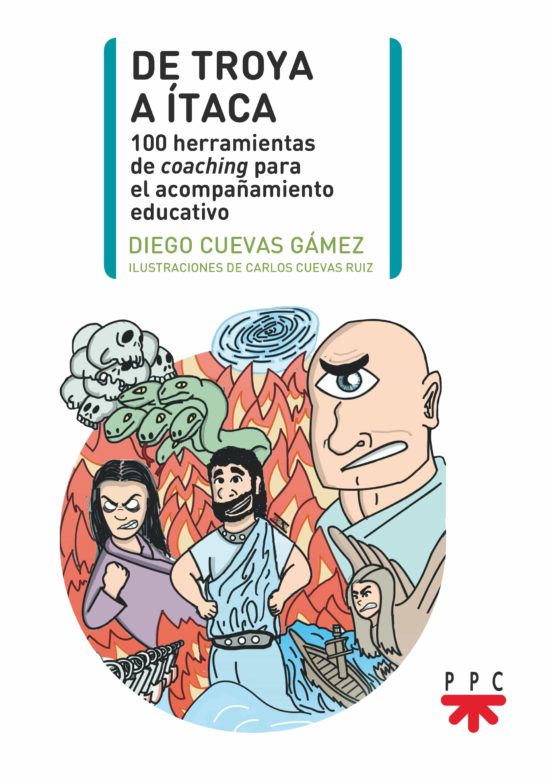 Para trabajar con un grupo de 3º ESORESOLVER LOS CONFICTOS Y GESTIONAR LAS EMOCIONESObjetivos de la actividad:Conocer las propias emocionesLa regulación de las emocionesLa automotivaciónEmpatía. Saber reconocer las emociones de los otrosDesdela convicción de que nos pasamos negociando nuestra vida y pensamos que los demás están equivocados pues no tienen la misma lectura de la realidad que nosotros.Necesitamos que los chavales se acerquen a los demás desde la posición adecuada para que el modelo mental que cada cual se forma en su mente sobre las relaciones, lejos de situarse fuera de la realidad (descontrol emocional que omite, generaliza o distorsiona la realidad) se generen otros mapas mentales que permitan las herramientas necesarias para resolver los conflictos desde la perspectiva del GANAR-GANARDINÁMICA A REALIZAR DE POSICIONAMIENTOGANAR/GANAR. Yo estoy bien- tú estás bienYO GANO/ TÚ PIERDES. Yo estoy bien- tú no estás bienYO PIERDO/ TÚ GANAS. Yo no estoy bien – tú estás bienYO PIERDO/TÚ PIERDES. Yo no estoy bien y tú no está bienparadigmasSe irían pasando por distintas situaciones (role playing) de estos cuatro paradigmas con las herramientas necesarias para conseguir llegar al GANAR/ GANARQuedan implicadas las personas y sus circunstanciasEvaluación de cada una de las herramientas valorando la participación y la capacidad de regular las emociones y hacer crecer la empatía.Módulo de aplicación59721-HERRAMIENTAS PEDAGÓGICAS PARA ACOMPAÑAR LA NUEVA SITUACIÓN EN LA ERE IprofesorJesús Manuel Herreros RecioIES Jorge ManriqueCURSO 2021-2022CFIE. PALENCIAjmherrerosr@educa.jcyl.esPara trabajar con un grupo de 3º ESORESOLVER LOS CONFICTOS Y GESTIONAR LAS EMOCIONESObjetivos de la actividad:Conocer las propias emocionesLa regulación de las emocionesLa automotivaciónEmpatía. Saber reconocer las emociones de los otrosDesdela convicción de que nos pasamos negociando nuestra vida y pensamos que los demás están equivocados pues no tienen la misma lectura de la realidad que nosotros.Necesitamos que los chavales se acerquen a los demás desde la posición adecuada para que el modelo mental que cada cual se forma en su mente sobre las relaciones, lejos de situarse fuera de la realidad (descontrol emocional que omite, generaliza o distorsiona la realidad) se generen otros mapas mentales que permitan las herramientas necesarias para resolver los conflictos desde la perspectiva del GANAR-GANARDINÁMICA A REALIZAR DE POSICIONAMIENTOGANAR/GANAR. Yo estoy bien- tú estás bienYO GANO/ TÚ PIERDES. Yo estoy bien- tú no estás bienYO PIERDO/ TÚ GANAS. Yo no estoy bien – tú estás bienYO PIERDO/TÚ PIERDES. Yo no estoy bien y tú no está bienparadigmasSe irían pasando por distintas situaciones (role playing) de estos cuatro paradigmas con las herramientas necesarias para conseguir llegar al GANAR/ GANARQuedan implicadas las personas y sus circunstanciasEvaluación de cada una de las herramientas valorando la participación y la capacidad de regular las emociones y hacer crecer la empatía.